MAKNA IKLAN LAYANAN MASYARAKAT “MEROKOK DEKAT DENGAN KEMATIAN” (Studi Semiotika Roland Barthes Mengenai Makna Iklan Layanan Masyarakat Merokok Dekat Dengan Kematian Oleh Yayasan Jantung Indonesia)SKRIPSIDiajukan Untuk Mengikuti Sidang Skripsi pada Program Studi Ilmu Komunikasi Konsentrasi Jurnalistik Oleh,FIRMAN AZHAR WIJAYANIM. 41815028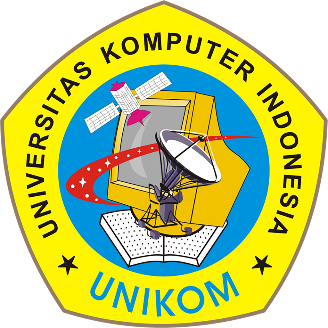 PROGRAM STUDI ILMU KOMUNIKASI KONSENTRASI JURNALISTIKFAKULTAS ILMU SOSIAL DAN ILMU POLITIKUNIVERSITAS KOMPUTER INDONESIABANDUNG2020